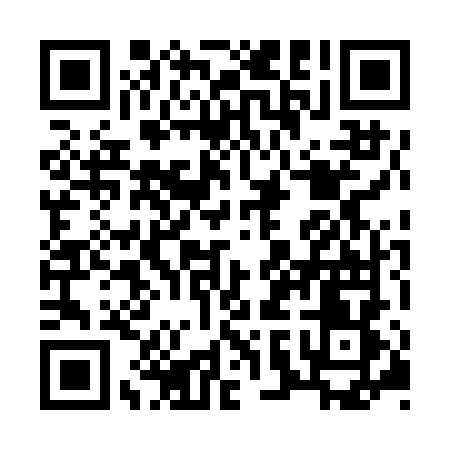 Prayer times for Yangshuo County, ChinaWed 1 May 2024 - Fri 31 May 2024High Latitude Method: Angle Based RulePrayer Calculation Method: Muslim World LeagueAsar Calculation Method: ShafiPrayer times provided by https://www.salahtimes.comDateDayFajrSunriseDhuhrAsrMaghribIsha1Wed4:416:0312:354:037:088:252Thu4:406:0212:354:037:088:253Fri4:396:0112:354:027:098:264Sat4:386:0112:354:027:098:275Sun4:386:0012:354:027:108:276Mon4:375:5912:354:027:108:287Tue4:365:5912:354:017:118:298Wed4:355:5812:354:017:118:299Thu4:345:5712:354:017:128:3010Fri4:335:5712:344:017:128:3111Sat4:335:5612:344:017:138:3212Sun4:325:5612:344:007:138:3213Mon4:315:5512:344:007:148:3314Tue4:305:5512:344:007:158:3415Wed4:305:5412:344:007:158:3416Thu4:295:5412:344:007:168:3517Fri4:285:5312:344:007:168:3618Sat4:285:5312:353:597:178:3619Sun4:275:5212:353:597:178:3720Mon4:275:5212:353:597:188:3821Tue4:265:5212:353:597:188:3922Wed4:255:5112:353:597:198:3923Thu4:255:5112:353:597:198:4024Fri4:245:5112:353:597:208:4125Sat4:245:5012:353:597:208:4126Sun4:235:5012:353:597:218:4227Mon4:235:5012:353:597:218:4228Tue4:235:4912:353:597:218:4329Wed4:225:4912:363:597:228:4430Thu4:225:4912:363:597:228:4431Fri4:225:4912:363:597:238:45